Map of RwandaLake Kivu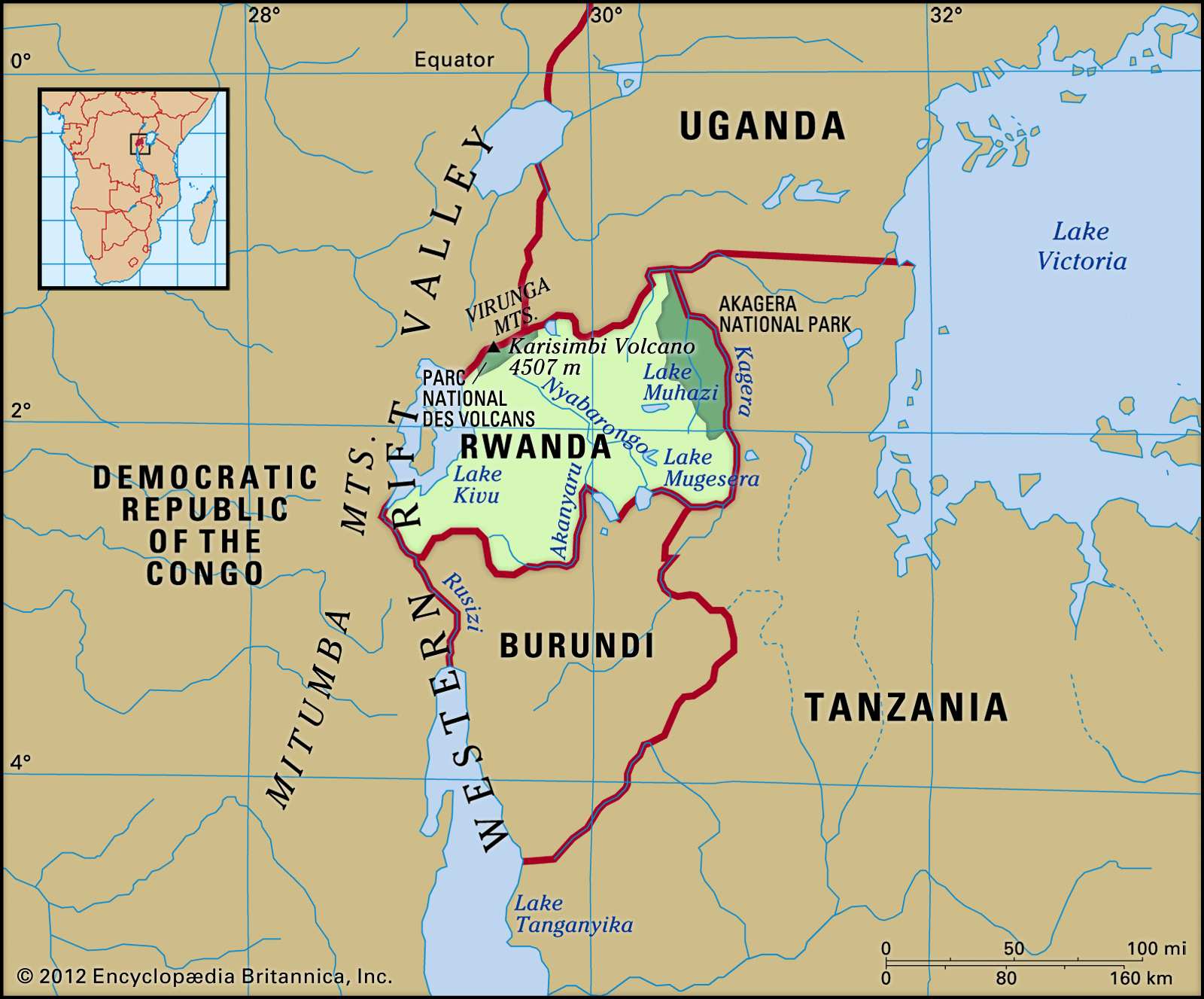 